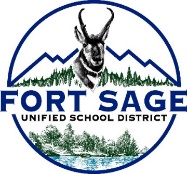 Fort Sage Board of TrusteesRegular MeetingFebruary 27, 2024Approved MinutesCALL TO ORDER:		The meeting was called to order by President Ryan Von Ins at 5:34 p.m.	ESTABLISHMENT OFA QUOROM:	Pam Auld, Becky Hulsey, and Ryan Von Ins were present.MEMBERS ABSENT:		NonePLEDGE OF ALLEGIANCE:	President Ryan Von Ins led those present.ADDITIONS/DELETIONS/APPROVAL OF AGENDA:	Deletion of Public Employee Closed Session and Superintendent Contract. MSCU (Hulsey/Auld) to approve.COMMUNICATIONS:Herlong High School:	Reserved until Superintendents Report. Fort Sage Middle School/Sierra Primary School:	Reserved until Superintendents Report.Mt. Lassen Charter:	Hillary Magarrell speaks about the Healthy Kids Survey and the need for more SEL.Adult Education/CTE:	Kim Dieter reports adult classes are going well with Peggy Erwin and Jeff Schaff. Esmeralda has earned the State FFA Degree. Students have attended the Discovery Conference in Tehama County for 8th grade. The Vet Science Team has been competing and Parli Pro has been competing and receiving medals.WASC:	Accreditation received from WASC.	CFT:	Nothing to Report.CSEA:	Nicole Halmos states they have met and have submitted openers.Site Council:	Reviewed and signed off on the Comprehensive Safety Plan 2023-24.Student Updates:	Sierra Primary students speaks about enjoying IXL and movie night.Community Schools:	John Alexander shows a Power Point on Fort Sage Community School Initiative and speaks about trauma sensitive schools.INFORMATION ITEMS/CORRESPONDENCE:	Superintendent Bryan Young does a presentation on the LCAP Mid-Year Update. Hillary Magarrell present LCAP Mid-Year Update for Mt. Lassen Charter. WASC Accreditation Letter reviewed. BOARD MEMBERREPORTS:	Ryan Von Ins speaks about Zoom and the non-educational platform version can’t be used in school and a Pro License would be needed. Pro License are expensive and TEAMS meets the standards for use in school settings, it is also already paid for.SUPERINTENDENT’S REPORT:	Mr. Young states flu season is here and we have had students and staff out. The Winter Ball was a success with 55 student sin attendance.  CSI Grant was recently submitted and approved. Community Schools grants was submitted. Currently work on the CALSERV Grant. An offer was extended for the Custodian Position at Sierra Primary, waiting on clearances. Shelley Marcotte has been acting in the capacity of PBIS Coordinator while waiting to hire for that position. Transportation plans for the next school year are being discussed and researching getting a bus. Middle School Volleyball has started. Mr. young is working on getting an updated Athletic Agreement. PLC’s have been going well, focusing on PBIS. Recently and agreement was signed with LCC for classes. A new student teacher has started at the High School.CONSENT AGENDA ITEMS:	MCSU (Auld/Hulsey) to approve. PUBLIC COMMENT:	NoneCLOSED SESSION:	Time In: 6:35 pm	Time Out: 6:56 pmRECONVENE IN OPENSESSION:	No action reported from closed session.NEW BUSINESSACTION ITEMS:First Reading andPossible Approval ofSeptember 23 Board Policy Updates:	MCSU (Auld/Hulsey) to approve updates to board policies:AR3311 & AR3311.3; BP3312 Option 2; BP3460; BP3551 Option 2; AR3551-BP4351; AR4217.3 Option 2; BP5131.9-BB9124. Policy updates BP1160-E(1)1330 reserved until the March board meeting. 	 Approval of SARC For Mt. Lassen Charter:	MCSU (Auld/Hulsey) to approve.    Approval of SARCFor Sierra Primary:	Reserved until March board meeting.Approval of SARCFor Fort Sage Middle:	Reserved until March board meeting.Approval of SARCFor Herlong High:	Reserved until March board meeting.Approval of US BankCal Card Request to Participate:	MSCU (Hulsey/Auld to approve.Approval of 2024-25FSUSD InstructionalCalendar:	Becky Hulsey recommends an early release on PLC days instead of late start on Tuesdays. Administrative Staff will send out a Possip Pulse Check to parents for input. MSCU (Auld/Hulsey) to approve.Approval of PBIS JobDescription:	Amend work year to 2023-24. MCSU (Auld/Hulsey) to approve.	Approval of 2022-23Audit Findings/CorrectiveAction:	MSCU (Hulsey/Auld) to approve.Approval of RecruitmentFor Superintendent/Principal:	MSCU (Hulsey/Auld) to approve.Approval of theComprehensive Safety Plan:	MSCU (Hulsey/Auld) to approve.Consideration to CompleteBallot for CSBA Elections:	No Motion made.Approval of OpeningNegotiations CSEA Chapter #643:	MSCU (Auld/Hulsey) to approve. Approval of Inter DistrictTransfer: 	No Motion Made.	Next Meeting:	The next regular meeting will be held Wednesday, April 17, 2024 at 5:30 p.m. in the Board Room.Adjournment:                            The meeting was adjourned at 7:27 p.m.